Week 6Thursday 29th April 2020Maths fluency - Yr 5Please click on this link for more information - https://www.youtube.com/watch?v=KfofCCmURoI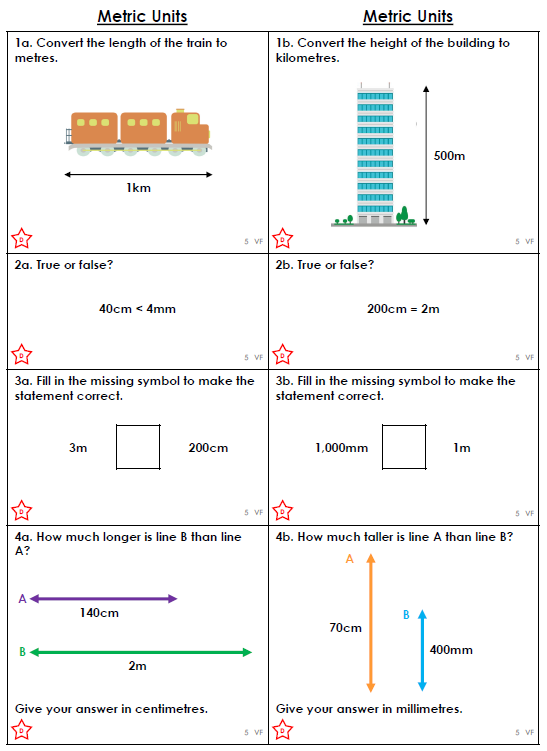 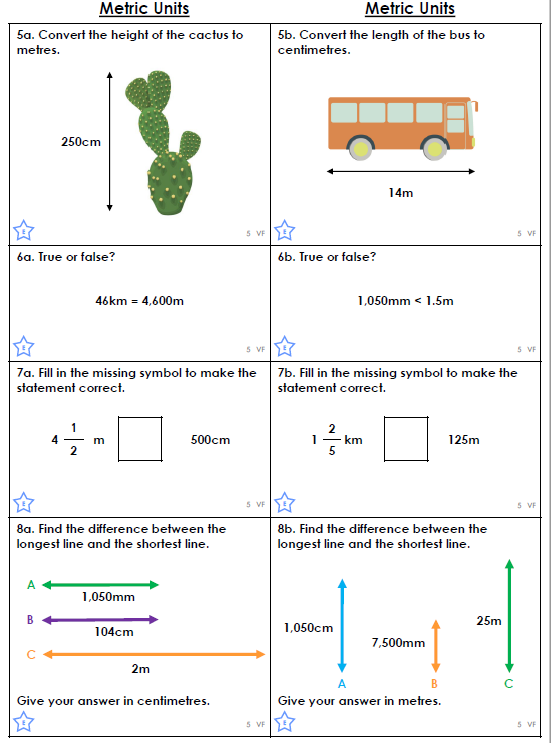 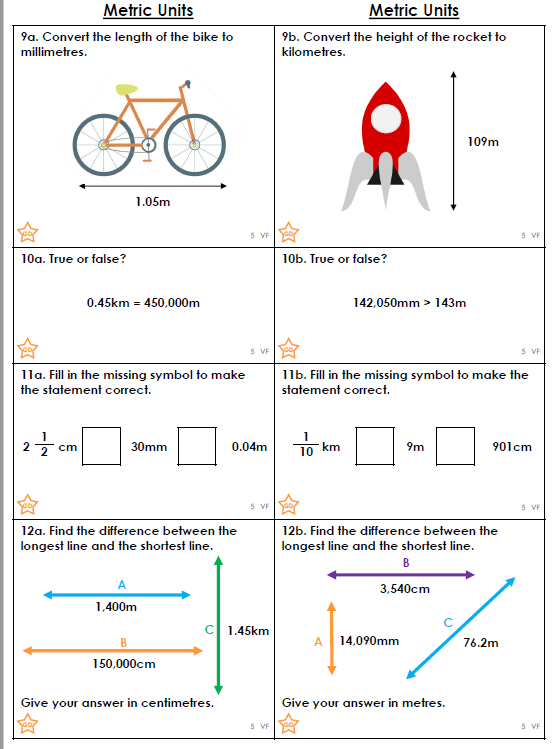 